SUMMER EMPLOYMENT OPPORTUNITIES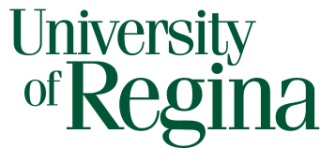 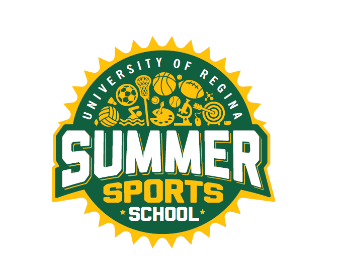 Faculty of Kinesiology and Health StudiesRECREATION SERVICESInvites applications forSUMMER SPORTS SCHOOL 
for the summer of 2023Positions:  		Aquatics InstructorFull and part-time positions availableTerms:			June 26th – August 25th, 2023Monday to Friday Full time: 7 hours/day 
Part-time: 3.5 hours/day(Times may vary slightly)Duties:  	To provide leadership, instruction, and supervision of children in various activities and sports. Coordinate various aquatic games and activities for the children. Instruct community swim lessons (Red Cross Swim Kids Program) in the morning as assigned. Requirements:  	MUST:Be at least 16 as of June 1, 2023Have related field work experienceBe enthusiastic and creativeDemonstrate strong leadership skillsHave excellent organization and communication skillsWork well with childrenBe willing to be in the pool everyday Have CPR/First AidRed Cross Swim Kids Teachers Certificate NLS preferred Criminal Record Check How to Apply:		Drop off a cover letter and résumé to:			Brooke Platt			Community Program Assistant			Intramurals Sports Office			Room CK 172, Centre for Kinesiology Health and Sport			University of Regina 			Regina, SK			S4S 0A2			Or send via email to khs.youth-programs@uregina.caClosing Date:	 	11:59 p.m. Tuesday, March 1st, 2023 or until positions are filledThe University of Regina is committed to employment equity.  We encourage applications from all qualified applicants. 